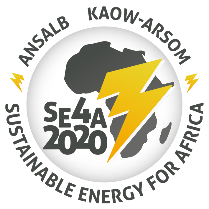 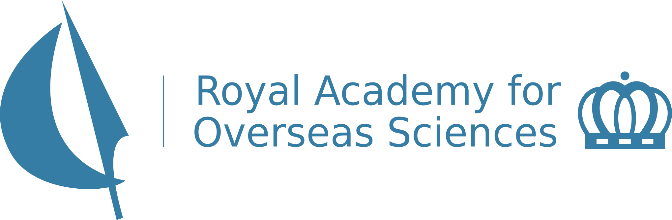 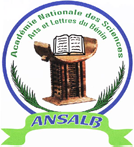 Sustainable Energy for Africa 2021International Conference Cotonou, Benin, 8-11 November 2021Instructions for authors of abstractsAbstracts (max. 500 words - 12 point font) + short biographical note (max. 250 words) should be submitted preferably in English. They can however also be submitted in French.
Authors should follow the guidelines using the indicated template below for Abstracts. The text of the abstracts and short biographical notes should be typed in Times New Roman (size: 12pt). Abstracts will not exceed 500 words. Biographical notes will not exceed 250 words.References 
Publications referred to in the abstract should be listed at the end in alphabetical and chronological order. References should appear as indicated in the template.Names of authors should be written in small capitals and titles of journals in italics. 

Abstracts are expected by March 31, 2021 at the latest.
Abstracts will be peer-reviewed and selected by the scientific committee of the conference.Secretariats of the International Conference 

Royal Academy for Overseas Sciences of Belgium (KAOW-ARSOM) 
Av. Circulaire / Ringlaan 3 
B-1180 BRUSSELS 
Email: contact_raos@kaowarsom.be  

National Academy of Sciences, Arts and Letters of Benin (ANSALB) 
5ème arrondissement - Zone Résidentielle - Rue 239 - Lot 551
01 BP 9160 COTONOU 
Email: ansalb@academie-sciences.bj Sustainable Energy for Africa 2021Royal Academy for Overseas Sciences of Belgium
National Academy of Sciences, Arts and Letters of Benin Cotonou, 8-11 November 2021Type here the titleName Surname1, Name Surname2*, Name Surname3   KEYWORDS: — Oceanography; Satellite data; Arctic Ocean; Marine Optics.   ABSTRACT: — Here begins the text (font: Times New Roman, size: 12pt). Please do not modify the template.   Do not use special characters that may cause problems during processing. Please use the Spell Checker function to eliminate typing errors.   Please ensure that every reference cited in the text is also present in the reference list (and vice versa). Unpublished results and personal communications should be mentioned in the text. All cited material should be accessible to the public.REFERENCESGautier, A. & Van Neer, W. 2006. Animal remains from Mahal Teglinos (Kassala, Sudan) and the arrival of pastoralism in the southern Atbai. — Journal of African Archaeology, 4 (2): 223-233.Brandt, S. A. 1984. New Perspectives on the origins of Food Production in Ethiopia. — In: Clark, J. D. & Brandt, S. A. (Eds.), From Hunters to Farmers: The Cause and Consequences of Food Production in Africa. Berkeley, University of California Press, pp. 173-191.Clark, J. D. 1954. The Prehistoric Cultures of the Horn of Africa. — Cambridge, Cambridge University Press, 374 pp.1Author’s affiliation, City, Postal address, Country.
2Author’s affiliation, City, Postal address, Country
3Author’s affiliation, City, Postal address, Country
*Corresponding Author. Email: name@domain.xxx